Internal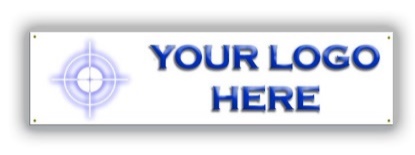 Student Withdrawal Checklist Student Name ________________________________________	Grade ________DOB: _____________	Withdrawal date: ___________Reason for leaving ____________________________________________Please sign, date, and route in order1. Principal									_______________	Exit interview with Parent/Guardian  	yes 	   no	Communicate with teacher 			yes 	   noto enter all grades ASAPComplete Family Exit Form CSO-360G	yes	   no 2. Business Office								_______________	Tuition, fees, EDA current/cleared	yes 	   no 	Library books returned/fines paid		yes	   no	Textbooks returned 				yes         no	Lunch account current/cleared		yes	   no	Contact CSO if receiving DEET funds 	yes 	   no	School Technology returned 		yes	   no	FACTS account terminated			yes 	   no 3. Athletic Director (5-8 grade)						_______________	Uniforms, equipment, etc returned		yes	    no4. Registrar									_______________	Inactivated from RenWeb w/notes		yes	   no	Student record finalized in RenWeb	yes	   noAll items must be cleared before student record is released to receiving school. 